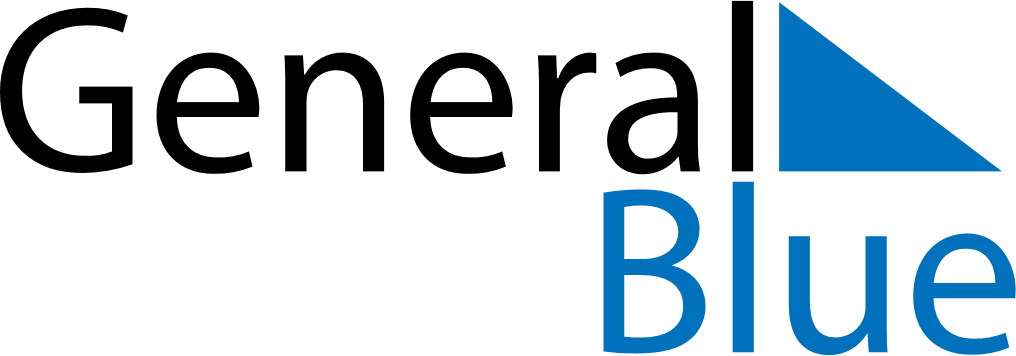 March 2024March 2024March 2024March 2024March 2024March 2024March 2024Olafsvik, IcelandOlafsvik, IcelandOlafsvik, IcelandOlafsvik, IcelandOlafsvik, IcelandOlafsvik, IcelandOlafsvik, IcelandSundayMondayMondayTuesdayWednesdayThursdayFridaySaturday12Sunrise: 8:44 AMSunset: 6:50 PMDaylight: 10 hours and 6 minutes.Sunrise: 8:40 AMSunset: 6:53 PMDaylight: 10 hours and 13 minutes.34456789Sunrise: 8:36 AMSunset: 6:56 PMDaylight: 10 hours and 19 minutes.Sunrise: 8:33 AMSunset: 6:59 PMDaylight: 10 hours and 26 minutes.Sunrise: 8:33 AMSunset: 6:59 PMDaylight: 10 hours and 26 minutes.Sunrise: 8:29 AMSunset: 7:03 PMDaylight: 10 hours and 33 minutes.Sunrise: 8:25 AMSunset: 7:06 PMDaylight: 10 hours and 40 minutes.Sunrise: 8:22 AMSunset: 7:09 PMDaylight: 10 hours and 46 minutes.Sunrise: 8:18 AMSunset: 7:12 PMDaylight: 10 hours and 53 minutes.Sunrise: 8:15 AMSunset: 7:15 PMDaylight: 11 hours and 0 minutes.1011111213141516Sunrise: 8:11 AMSunset: 7:18 PMDaylight: 11 hours and 7 minutes.Sunrise: 8:07 AMSunset: 7:21 PMDaylight: 11 hours and 14 minutes.Sunrise: 8:07 AMSunset: 7:21 PMDaylight: 11 hours and 14 minutes.Sunrise: 8:04 AMSunset: 7:24 PMDaylight: 11 hours and 20 minutes.Sunrise: 8:00 AMSunset: 7:28 PMDaylight: 11 hours and 27 minutes.Sunrise: 7:56 AMSunset: 7:31 PMDaylight: 11 hours and 34 minutes.Sunrise: 7:53 AMSunset: 7:34 PMDaylight: 11 hours and 41 minutes.Sunrise: 7:49 AMSunset: 7:37 PMDaylight: 11 hours and 47 minutes.1718181920212223Sunrise: 7:45 AMSunset: 7:40 PMDaylight: 11 hours and 54 minutes.Sunrise: 7:42 AMSunset: 7:43 PMDaylight: 12 hours and 1 minute.Sunrise: 7:42 AMSunset: 7:43 PMDaylight: 12 hours and 1 minute.Sunrise: 7:38 AMSunset: 7:46 PMDaylight: 12 hours and 8 minutes.Sunrise: 7:34 AMSunset: 7:49 PMDaylight: 12 hours and 14 minutes.Sunrise: 7:31 AMSunset: 7:52 PMDaylight: 12 hours and 21 minutes.Sunrise: 7:27 AMSunset: 7:55 PMDaylight: 12 hours and 28 minutes.Sunrise: 7:23 AMSunset: 7:58 PMDaylight: 12 hours and 35 minutes.2425252627282930Sunrise: 7:20 AMSunset: 8:02 PMDaylight: 12 hours and 41 minutes.Sunrise: 7:16 AMSunset: 8:05 PMDaylight: 12 hours and 48 minutes.Sunrise: 7:16 AMSunset: 8:05 PMDaylight: 12 hours and 48 minutes.Sunrise: 7:12 AMSunset: 8:08 PMDaylight: 12 hours and 55 minutes.Sunrise: 7:09 AMSunset: 8:11 PMDaylight: 13 hours and 2 minutes.Sunrise: 7:05 AMSunset: 8:14 PMDaylight: 13 hours and 8 minutes.Sunrise: 7:01 AMSunset: 8:17 PMDaylight: 13 hours and 15 minutes.Sunrise: 6:58 AMSunset: 8:20 PMDaylight: 13 hours and 22 minutes.31Sunrise: 6:54 AMSunset: 8:23 PMDaylight: 13 hours and 29 minutes.